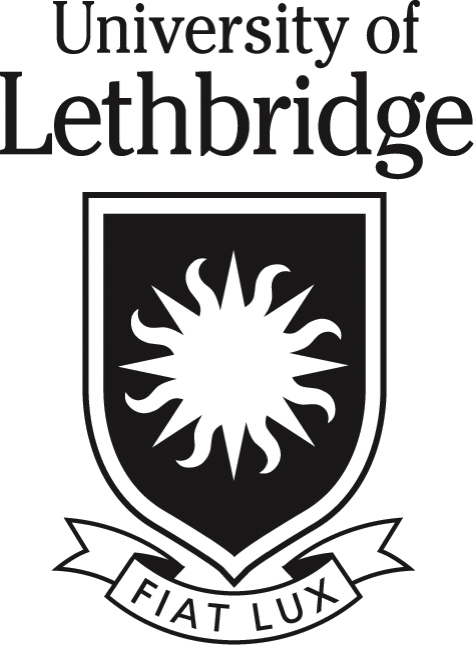 Dates covered by these assignments:	From 					  To 						                TEACHER ASSOCIATE		                                     SCHOOL	                                            SCHOOL PHONE                     STUDENT TEACHER 		                 STUDENT TEACHER HOME PHONE		                        UNIVERSITY CONSULTANTComments:  														Instructions:	To facilitate supervision of Student Teachers, the Teacher Associate is asked to make teaching assignments on a weekly basis.  Indicate the time, place (Room), and topic of each lesson or unit.  The Student Teacher is responsible for submitting a copy of the teaching assignments to his/her University Consultant as often as required.  This form can be faxed to 329-2372.TIMEROOM NO.MONDAYTUESDAYWEDNESDAYTHURSDAYFRIDAY